3. ПЛАНИ ЛАБОРАТОРНИХ ЗАНЯТЬ План лабораторного заняття № 7 Тема № 7. Моделі управління запасами. Навчальний час: 4 год. Міжпредметні зв’язки: Зв’язок із елементами знань і умінь таких навчальних дисциплін як „Теорія випадкових процесів” та „Інформатика”.  Мета і завдання лабораторного заняття: познайомити з методами розв’язку задач управління запасами, властивостями та способами побудови. Питання для перевірки базових знань за темою лабораторного заняття: Що таке управління запасами? Які є типи управління запасами? Які є методи управління запасами? Завдання: Вивчити теоретичні основи методів управління запасами. Опрацювати приклади. Використовуючи схему побудови, виконати наступні завдання: Приклади Приклад 1. Продаж автомобілів.Торговельний агент компанії Volvo, займається продажем останньої моделі цієї марки автомобіля. Річний попит на цю модель оцінюється в 4000 одиниць. Ціна кожного автомобіля дорівнює 90 тис. грн., а річні витрати зберігання становлять 10% від ціни самого автомобіля. Аналіз показав, що середні витрати замовлення становлять 25 тис. грн. на замовлення. Час виконання замовлення - 8 днів. Щоденний попит на автомобілі дорівнює 20.Визначити:1.Чому дорівнює оптимальний розмір замовлення?2.Чому дорівнює точка відновлення?3.Які сукупні витрати?4.Яке оптимальна кількість замовлень у рік?5.Яке оптимальний час між двома замовленнями, якщо припустити, що кількість робочих днів у році дорівнює 200?Рішення. Вихідні дані:Річна величина попиту D = 4000 одиниць; витрати на одне замовлення K = 25 тис. грн.; річні витрати на зберігання H = 9 тис. грн. ; ціна за одиницю товару s = 90 тис. грн.; час виконання замовлення L = 8 днів; щоденний попит d = 20 одиниць; число робочих днів Т= 200.Використовуючи найпростішу модель оптимального розміру замовлення, одержуємо:розмір замовлення Q = 149 одиниць; крапка відновлення R = 160 одиниць; число замовлень за рік N= 26,83; сукупні витрати C = 1341 тис. руб; вартість продажів усіх авто D*s = 360 млн грн.; число днів між замовленнями t = 7,45.Приклад 2. Поставка товару з фіксованим інтервалом часу.Магазин «Point» закуповує деталі на одному з підприємств. Річний попит на ці деталі становить 600 шт. Витрати замовлення рівні 850 грн., витрати зберігання - 510 грн за одне упакування (20шт.) у рік. Магазин уклав договір на поставку з фіксованим інтервалом часу. Кількість робочих днів у році - 300. Час поставки товару - 6 днів. Вартість однієї деталі - 135 грн./шт.Визначити:1.Чому дорівнює оптимальне число замовлень протягом року?2.Чому дорівнює крапка відновлення запасу?3.Які мінімальні сукупні витрати?Рішення. Оптимальний розмір замовленняВикористовуючи найпростішу модель оптимального розміру замовлення, одержуємо:розмір замовлення Q*; число замовлень протягом року N; сукупні витрати C.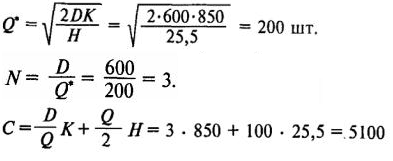 Оскільки середньодобовий попит дорівнює 600 шт./300 роб. днів = 2 шт., точка відновлення запасу складе d*L =2*6 = 12 шт. Мінімальні витрати замовлення й зберігання 5100_грн.ВаріантиНавчальне обладнання, ТЗН, презентація тощо: ноутбук, ПЕОМ.  Питання і завдання студентам для контролю знань. Що таке найпростіша модель оптимального розміру замовлення? Що таке модель оптимального розміру замовлення з фіксованим часом його виконання? Що таке модель оптимального розміру замовлення з виробництвом? Укладач: ______________         _Мищишин О.Я. доцент, к. ф.-м.н., доцент 	                                    (підпис)                        (ПІБ, посада, науковий ступінь, вчене звання) 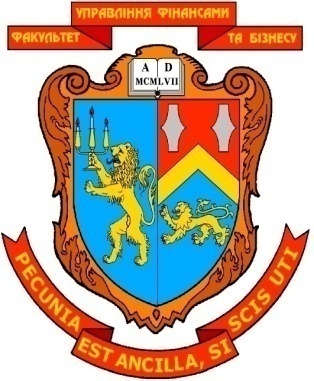 МІНІСТЕРСТВО ОСВІТИ І НАУКИ УКРАЇНИЛЬВІВСЬКИЙ НАЦІОНАЛЬНИЙ УНІВЕРСИТЕТ ІМЕНІ ІВАНА ФРАНКАФАКУЛЬТЕТ УПРАВЛІННЯ ФІНАНСАМИ ТА БІЗНЕСУЗАТВЕРДЖЕНОна засіданні кафедри цифрової економіки та бізнес-аналітикипротокол № 6 від “21” січня 2020 р.Зав. кафедри ____________  Шевчук І.Б.                 (підпис)ПЛАНИ ЛАБОРАТОРНИХ ЗАНЯТЬ І МЕТОДИЧНІ РЕКОМЕНДАЦІЇ ЩОДО ЇХ ПРОВЕДЕННЯ З НАВЧАЛЬНОЇ ДИСЦИПЛІНИ        Дослідження операцій		(назва навчальної дисципліни)галузь знань:        05 «Соціальні та поведінкові науки»		                          (шифр та найменування галузі знань)спеціальність:                           051 “Економіка”				                           (код та найменування спеціальності)спеціалізація:  __     _Інформаційні технології в бізнесі___________                         (найменування спеціалізації)освітній ступінь: 	бакалавр			                              (бакалавр/магістр)Укладач:Мищишин О.Я. доцент, к. ф.-м.н., доцент 	                                               (ПІБ, посада, науковий ступінь, вчене звання)ЛЬВІВ 2020КАФЕдра цифрової економіки та бізнес-аналітикиМІНІСТЕРСТВО ОСВІТИ І НАУКИ УКРАЇНИЛЬВІВСЬКИЙ НАЦІОНАЛЬНИЙ УНІВЕРСИТЕТ ІМЕНІ ІВАНА ФРАНКАФАКУЛЬТЕТ УПРАВЛІННЯ ФІНАНСАМИ ТА БІЗНЕСУЗАТВЕРДЖЕНОна засіданні кафедри цифрової економіки та бізнес-аналітикипротокол № 6 від “21” січня 2020 р.Зав. кафедри ____________  Шевчук І.Б.                 (підпис)ПЛАНИ ЛАБОРАТОРНИХ ЗАНЯТЬ І МЕТОДИЧНІ РЕКОМЕНДАЦІЇ ЩОДО ЇХ ПРОВЕДЕННЯ З НАВЧАЛЬНОЇ ДИСЦИПЛІНИ        Дослідження операцій		(назва навчальної дисципліни)галузь знань:        05 «Соціальні та поведінкові науки»		                          (шифр та найменування галузі знань)спеціальність:                           051 “Економіка”				                           (код та найменування спеціальності)спеціалізація:  __     _Інформаційні технології в бізнесі___________                         (найменування спеціалізації)освітній ступінь: 	бакалавр			                              (бакалавр/магістр)Укладач:Мищишин О.Я. доцент, к. ф.-м.н., доцент 	                                               (ПІБ, посада, науковий ступінь, вчене звання)ЛЬВІВ 2020ВАРІАНТПРИКЛАД №1ПРИКЛАД №1ПРИКЛАД №1ПРИКЛАД №1ПРИКЛАД №1ПРИКЛАД №1ПРИКЛАД №1ПРИКЛАД №2ПРИКЛАД №2ПРИКЛАД №2ПРИКЛАД №2ПРИКЛАД №2ПРИКЛАД №2ВАРІАНТDKHsdLTDK20*HTLs1400025000900090000208200600850510300613523000210008000450003062505006505003601016535000170009000200002073004008506002108145460002000060007000020834040085060025071855500017000300080000201033040085060029091756400025000900090000208200600850510300613573000210008000450003062505006505003601016585000170009000200002073004008506002108145960002000060007000020834040085060025071851050001700030008000020103304008506002909175114000250009000900002082006008505103006135123000210008000450003062505006505003601016513500017000900020000207300400850600210814514600020000600070000208340400850600250718515500017000300080000201033040085060029091751640002500090009000020820060085051030061351730002100080004500030625050065050036010165185000170009000200002073004008506002108145196000200006000700002083404008506002507185205000170003000800002010330400850600290917521400025000900090000208200600850510300613522300021000800045000306250500650500360101652350001700090002000020730040085060021081452460002000060007000020834040085060025071852550001700030008000020103304008506002909175